 Common Corehttp://schools.nyc.gov/NR/rdonlyres/8209508D-1B0D-4730-ABBE-3225611E13E8/0/NYCDOEG1LiteracyFrogs_Final.pdf14. Broken Calculatorhttp://www.fi.uu.nl/toepassingen/00014/toepassing_wisweb.xml?language=en&publication=externKhan Academyhttp://www.khanacademy.org/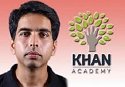 Newark Public Libraryhttp://www.npl.org/Pages/KidsPlace/New/index.html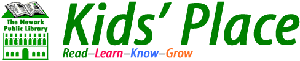 Sheppard Software           http://www.sheppardsoftware.com/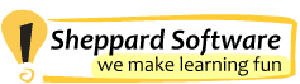 Spelling cityhttp://www.spellingcity.com/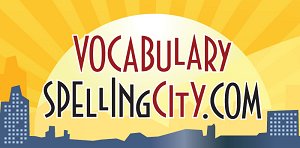 Starfallhttp://www.starfall.com/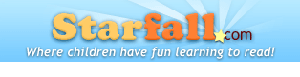 Math Playground http://www.mathplayground.com/multiplication01.html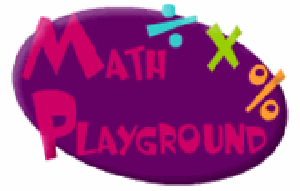 7. 3rd Grade Mr. Jameson Students Activities Menuhttp://www.gvsd.org/page/872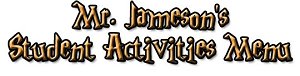 Reading Skills Rockethttp://www.harcourtschool.com/menus/trophies/activities/reading_skills/reading_skills.html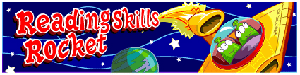 9. ABCya Kids Educational Computer Games & Activitieshttp://www.abcya.com/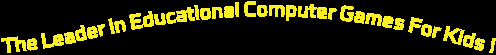 10. Houghton Mifflin Hartcourt School Publishers All Subjectshttp://www.harcourtschool.com/index.html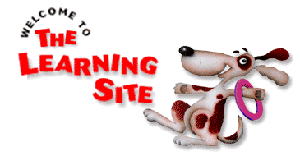 11. Dr. MLK Speech "I Have a Dream...."http://www.teachertube.com/viewVideo.php?video_id=20916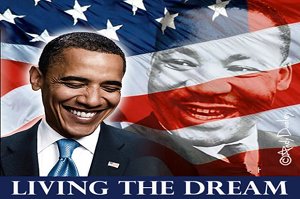 12. I Have Been to the Mountaintop Full Speechhttp://www.youtube.com/watch?v=ixfwGLxRJU8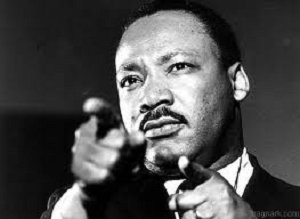 13. President Obama’s 2013 State of the Union Speech (Transcript) http://swampland.time.com/2013/02/12/president-obamas-2013-state-of-the-union-speech-transcript/#ixzz2KkMrjckDhttp://swampland.time.com/2013/02/12/president-obamas-2013-state-of-the-union-speech-transcript/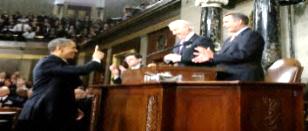 14. Learning Resources for home & Schoolhttp://www.bbc.co.uk/schools/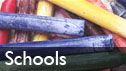 15. Dositeyhttp://www.dositey.com/2008/index-page-home.php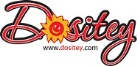 16.  IXLhttp://www.ixl.com/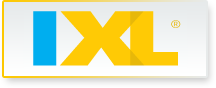 17. A Fun Educational Website for Teachers and Studentshttp://www.apples4theteacher.com/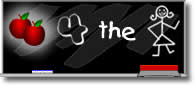 18. Create, read, and share visual storieshttp://storybird.com/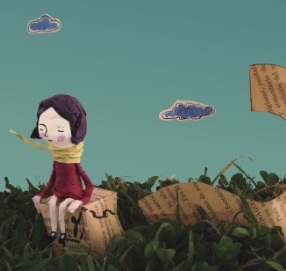 19. BBC_Bitesize_Games_Standard_Gradehttp://www.bbc.co.uk/bitesize/standard/games/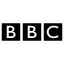 20.  BBChttp://www.bbc.co.uk/bitesize/ks1/maths/multiplication/play/21.   Visual Fractionhttp://www.visualfractions.com/ 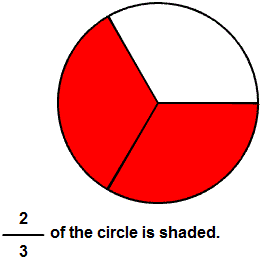 22.   Brain Gamehttp://www.proprofs.com/games/word-search/onepiece-word-search-game/ 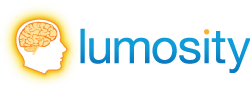 23.   In the Newshttp://hmhinthenews.com/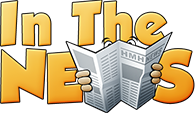 24.   Fun Science & Technology for Kidshttp://www.sciencekids.co.nz/gamesactivities.html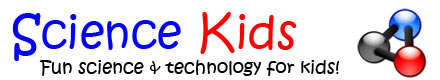 